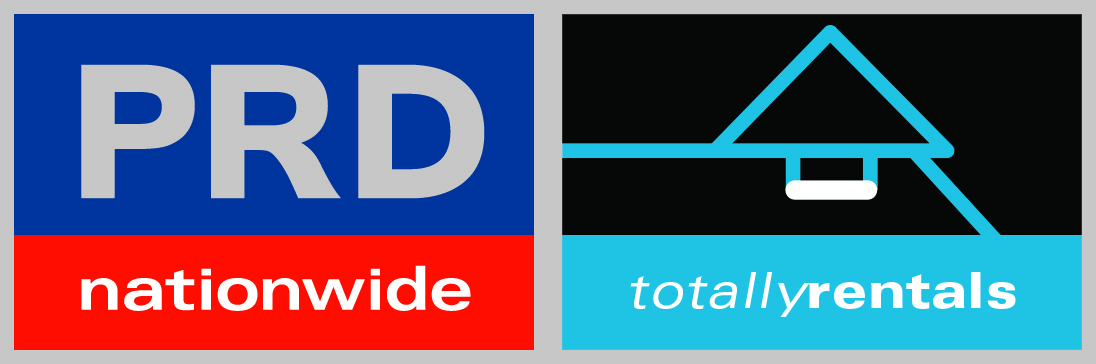 TENANT MAINTENANCE REQUEST FORMTENANT INSTRUCTIONSAll general maintenance must be reported to our office in writing.  In order for a repair to be attended to, please complete this form and fax, post, email or deliver to our office.In the event of an emergency repair, contact our office immediately!Once we have received the request, either our office or a tradesperson will contact you.Date: __________________________Time: _______________________________________________________Address: ____________________________________________________Concern: ______________________________________________________________________________________________________________________________________________________________________________________________________________________________________________________________________________________________________________________________________________________________________________________________________________________________________________________________________________________________________ACCESS DETAILSTenant Name(s):  _____________________________________________________________________________Phone Home: ____________________  Work: __________________  Mobile: __________________Access to property:	Take office key	Tenant will be homeTenant preferred time and date: _____________________________ Tenant authorises entry YesI hereby authorise your office and/or the tradespeople to enter the property with the keys in order to carry out the repair or view the repair.Signed_______________________________Do you know the make and model of the appliance? It will help organise the appropriate trades person.Make: _________________________________ Model: _______________________________